PREDSEDA NÁRODNEJ RADY SLOVENSKEJ REPUBLIKYČíslo: CRD-1282/2019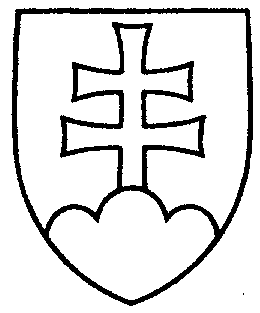 1598ROZHODNUTIEPREDSEDU NÁRODNEJ RADY SLOVENSKEJ REPUBLIKYz 3. júna 2019o pridelení vládneho návrhu zákona na prerokovanie výborom Národnej rady Slovenskej republiky	N a v r h u j e m	Národnej rade Slovenskej republiky p r i d e l i ť	vládny návrh zákona, ktorým sa mení a  dopĺňa zákon č. 71/2013 Z. z. o poskytovaní dotácií v pôsobnosti Ministerstva hospodárstva Slovenskej republiky v znení neskorších predpisov (tlač 1507), doručený 31. mája 2019	na prerokovanie	Ústavnoprávnemu výboru Národnej rady Slovenskej republiky	Výboru Národnej rady Slovenskej republiky pre financie a rozpočet a	Výboru Národnej rady Slovenskej republiky pre hospodárske záležitosti; u r č i ť 	 a) k návrhu zákona ako gestorský Výbor Národnej rady Slovenskej republiky 
pre hospodárske záležitosti, 	 b) lehotu na prerokovanie návrhu zákona v druhom čítaní vo výboroch 
do 6. septembra 2019 a v gestorskom výbore do 9. septembra 2019.Andrej   D a n k o   v. r.